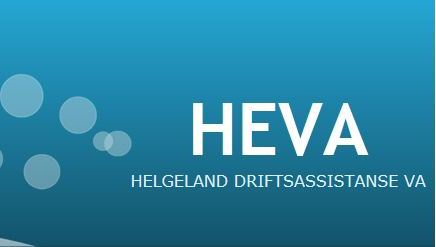 i samarbeid med 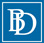 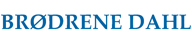 inviterer tilHEVA’s årskonferanse 2016Thon Hotel Brønnøysund10. - 11. maiPROGRAM 10. maiKl 0830 – 1020 	Registrering med kaffe/ te/ frukt - messevandringKl 1020	Orientering om konferansen og øvrig aktivitet i HEVABård Larsen - HEVAKl 1030	Slamteppemåling og nivåmålingJon Andre`Blokhus – Krohne ASKl 1105 – 1200 Messevandring for de som ikke skal delta på årsmøtetKl 1110	Årsmøte i HEVAKl 1200	Lunsj og messevandringKl 1300	Siling av avløpsvann og slambehandling	Harald Fjære – Hydropress Huber NorgeKl 1335	Praktisk byggeledelse av VA-prosjekt fra start til slutt	Stephen Høgeli – Rambøll ASKl 1410	En kort beinstrekkKl 1415	Gir helautomatisert overvåkning av E-coli i drikkevann økt trygghet? Ida Maylen Øverleir – ColifastKl 1450	Varsling 24 Online«Fra sektor og fagbasert SMS varsling til en helhetlig kommunikasjonsløsning for kommunen»John Krokstad – Fram Web ASKl 1520 - 1730	MessevandringKl 1900	Festmiddag på Thon Hotel BrønnøysundPROGRAM 11. maiKl 0830	Befaring til Brønnøy kommunes nye Driftsbygg tekniskKl 0930	Kaffe, te, kaker, messevandringKl 1010	Sikkerhet i kummer		Martin Rud – AVK Norge ASKl 1045	Distriktspolitikk med millimeterpresisjon	Bjørnar Andreassen – Studiesenteret RKK VefsnKl 1120	Passende rensing og lokal slambehandling	Jan Munkvold – Salsnes Filter ASKl 1155	Avslutning og lunsj-------------------------------------------------------------------------------------------------------Priser:Tilknytningsdøgn (rom/ frokost):			kr 1395,- pr. personHelpensjon inkl. dagpakker og middag:		kr 2940,- pr. person												Dagpakker for ikke-boende:				kr   535,- pr. person pr. dagMiddag for ikke-boende:				kr   475,- pr. personHotellet gjør oppmerksom på at eventuell etterfakturering MÅ avtales på forhånd.Leverandører inviteres til å ha utstilling på hotelletLeverandøravgiften er på kr 3 000,- pr. firma og faktureres av HEVA i etterkant av arrangementet. Alle leverandører gjør selv opp med hotellet for kost og losji. Påmeldingen er bindende etter at påmeldingsfristen er gått ut. All påmelding må gjøres gjennom HEVA og hotellreservasjoner ordnes av HEVA ved påmelding.